          Lesson Plan Template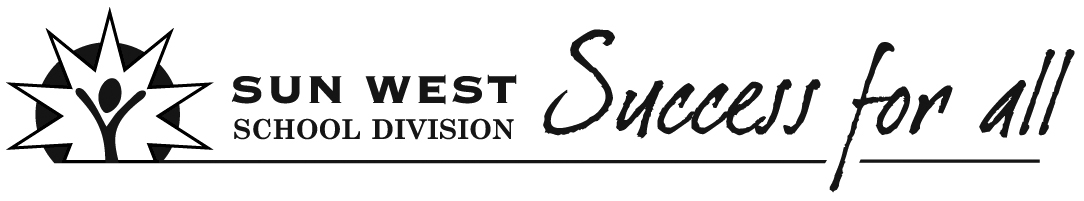 Notes/Reflections following the experience:BreakoutEDU Challenges

BreakoutEDU Challenges for StudentsBring learning to life with BreakoutEDU Challenges.   Many challenges here with all the directions, hints, etc. but you will need to buy or create your own lockboxes.   Games Link:    https://www.breakoutedugames.com/  https://www.breakoutedugames.com/startergames/Due to some rules/regulations of the BreakoutEDU site, I will not post details here but all the info you could possibly need for each challenge can be found at BreakoutEDU Digital.  These games can be performed online but there are no hints available.  You must demonstrate grit!  There are Grade-level appropriate challenges for students that basically only require internet connectivity, a laptop or electronic device per group, etc.  See the information for what levels apply to which grade levels.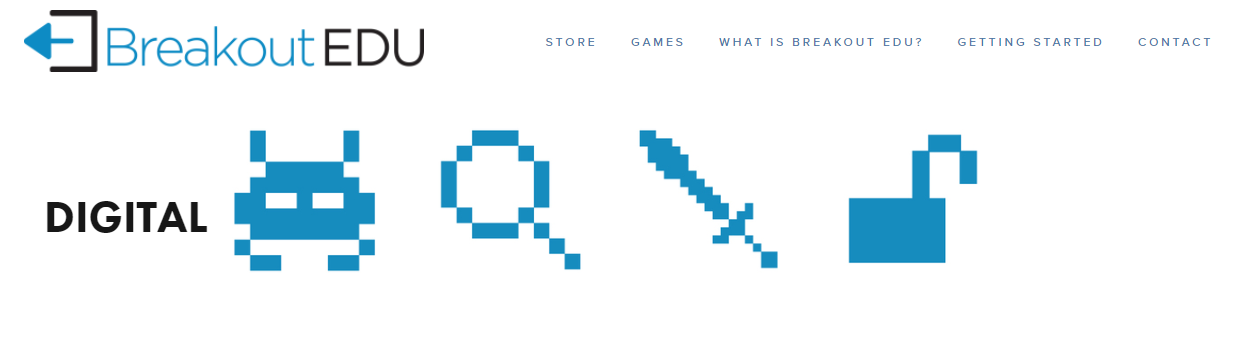 BreakoutEDU Blog for more info.Reflections and Connections to the World Of Work
As extension and/or reflection activities to the BreakoutEDU Challenge, you may want to have student engage in some reflective activities such as:
What 21st Century skills did you/your team use to complete the STEAM Challenge?  Why are these skills important in the workplace?Did you come across some challenges in solving the challenge?  If so, describe the challenges and how you worked towards solutions individually, as a team, etc.? What are benefits/challenges of working by yourself?  As a team?Explain how grit/perseverance, etc. are positive workplace skills.  Teacher Mrs. V. LewisSubject

Career Education Subject

Career Education Grade

9ActivityBreakoutEDU ChallengesDuration1 class periodBig Ideas/Key Questions
Who Am I?  What are my strengths/skills?
What do I know about the world of work? 
What can I do now to prepare for my future?Big Ideas/Key Questions
Who Am I?  What are my strengths/skills?
What do I know about the world of work? 
What can I do now to prepare for my future?Big Ideas/Key Questions
Who Am I?  What are my strengths/skills?
What do I know about the world of work? 
What can I do now to prepare for my future?Big Ideas/Key Questions
Who Am I?  What are my strengths/skills?
What do I know about the world of work? 
What can I do now to prepare for my future?Big Ideas/Key Questions
Who Am I?  What are my strengths/skills?
What do I know about the world of work? 
What can I do now to prepare for my future?Big Ideas/Key Questions
Who Am I?  What are my strengths/skills?
What do I know about the world of work? 
What can I do now to prepare for my future?GoalsThis activity was created to help students explore various outcomes related to the following Career Education Goals:All students will develop career management competencies through an exploration of personal change and growth.All students will explore the connection between learning and work pathways and their connections to community.All students will engage in inquiry to construct a personal life and work plan.GoalsThis activity was created to help students explore various outcomes related to the following Career Education Goals:All students will develop career management competencies through an exploration of personal change and growth.All students will explore the connection between learning and work pathways and their connections to community.All students will engage in inquiry to construct a personal life and work plan.GoalsThis activity was created to help students explore various outcomes related to the following Career Education Goals:All students will develop career management competencies through an exploration of personal change and growth.All students will explore the connection between learning and work pathways and their connections to community.All students will engage in inquiry to construct a personal life and work plan.GoalsThis activity was created to help students explore various outcomes related to the following Career Education Goals:All students will develop career management competencies through an exploration of personal change and growth.All students will explore the connection between learning and work pathways and their connections to community.All students will engage in inquiry to construct a personal life and work plan.GoalsThis activity was created to help students explore various outcomes related to the following Career Education Goals:All students will develop career management competencies through an exploration of personal change and growth.All students will explore the connection between learning and work pathways and their connections to community.All students will engage in inquiry to construct a personal life and work plan.GoalsThis activity was created to help students explore various outcomes related to the following Career Education Goals:All students will develop career management competencies through an exploration of personal change and growth.All students will explore the connection between learning and work pathways and their connections to community.All students will engage in inquiry to construct a personal life and work plan.Outcome(s)This activity was created to help you explore the following Career Education Outcomes:
CC9.1  Utilize career information to construct an organized plan of career building which reflects an attitude and expectation of lifelong learning.LW9.1  Assess one’s own abilities to seek, obtain, and/or create work through researching successful strategies and applying them to one’s own life.LW9.2  Use acquired knowledge to create a plan for life and work based on one’s preferred future.Outcome(s)This activity was created to help you explore the following Career Education Outcomes:
CC9.1  Utilize career information to construct an organized plan of career building which reflects an attitude and expectation of lifelong learning.LW9.1  Assess one’s own abilities to seek, obtain, and/or create work through researching successful strategies and applying them to one’s own life.LW9.2  Use acquired knowledge to create a plan for life and work based on one’s preferred future.Outcome(s)This activity was created to help you explore the following Career Education Outcomes:
CC9.1  Utilize career information to construct an organized plan of career building which reflects an attitude and expectation of lifelong learning.LW9.1  Assess one’s own abilities to seek, obtain, and/or create work through researching successful strategies and applying them to one’s own life.LW9.2  Use acquired knowledge to create a plan for life and work based on one’s preferred future.Outcome(s)This activity was created to help you explore the following Career Education Outcomes:
CC9.1  Utilize career information to construct an organized plan of career building which reflects an attitude and expectation of lifelong learning.LW9.1  Assess one’s own abilities to seek, obtain, and/or create work through researching successful strategies and applying them to one’s own life.LW9.2  Use acquired knowledge to create a plan for life and work based on one’s preferred future.Outcome(s)This activity was created to help you explore the following Career Education Outcomes:
CC9.1  Utilize career information to construct an organized plan of career building which reflects an attitude and expectation of lifelong learning.LW9.1  Assess one’s own abilities to seek, obtain, and/or create work through researching successful strategies and applying them to one’s own life.LW9.2  Use acquired knowledge to create a plan for life and work based on one’s preferred future.Outcome(s)This activity was created to help you explore the following Career Education Outcomes:
CC9.1  Utilize career information to construct an organized plan of career building which reflects an attitude and expectation of lifelong learning.LW9.1  Assess one’s own abilities to seek, obtain, and/or create work through researching successful strategies and applying them to one’s own life.LW9.2  Use acquired knowledge to create a plan for life and work based on one’s preferred future.Assessment Strategy Pre-AssessmentFormative AssessmentSummative AssessmentGeneral Feedback (not included in 
Final Grade)Assessment Strategy Pre-AssessmentFormative AssessmentSummative AssessmentGeneral Feedback (not included in 
Final Grade)As the educator, you can decide if/how this BreakoutEDU experience will be assessed.  As the educator, you can decide if/how this BreakoutEDU experience will be assessed.  As the educator, you can decide if/how this BreakoutEDU experience will be assessed.  As the educator, you can decide if/how this BreakoutEDU experience will be assessed.  Instructional Strategies/Activities

Choose from various BreakoutEDU Challenges to support students with life/career explorations as they explore curriculum outcomes.  I have done a number of the lockbox challenges with staff/students in the past.  They are awesome and really help participants learn many transferable and 21st Century Skills.  They make excellent leadership, ice/breaker, etc. activities while engaging in critical thinking, collaboration, communication, creativity, etc.  These activities help student develop persistence, determination, grit, perseverance, etc.  The only drawback to the lockbox challenges is they take a lot of time to set-up and prepare as one must print materials, code locks, hide hints, etc.  As such, I have chosen an online BreakoutEDU game for this lesson.  Students will engage in a similar experience but not as much set-up is required.  I understand a ‘lock’ app was recently created so if you want to play the traditional ‘lock’ game, but don’t have all the supplies, you can create the codes using the BreakoutEDU lock app.  https://itunes.apple.com/ca/app/locks-by-breakout-edu/id1101566603?mt=8Instructional Strategies/Activities

Choose from various BreakoutEDU Challenges to support students with life/career explorations as they explore curriculum outcomes.  I have done a number of the lockbox challenges with staff/students in the past.  They are awesome and really help participants learn many transferable and 21st Century Skills.  They make excellent leadership, ice/breaker, etc. activities while engaging in critical thinking, collaboration, communication, creativity, etc.  These activities help student develop persistence, determination, grit, perseverance, etc.  The only drawback to the lockbox challenges is they take a lot of time to set-up and prepare as one must print materials, code locks, hide hints, etc.  As such, I have chosen an online BreakoutEDU game for this lesson.  Students will engage in a similar experience but not as much set-up is required.  I understand a ‘lock’ app was recently created so if you want to play the traditional ‘lock’ game, but don’t have all the supplies, you can create the codes using the BreakoutEDU lock app.  https://itunes.apple.com/ca/app/locks-by-breakout-edu/id1101566603?mt=8Instructional Strategies/Activities

Choose from various BreakoutEDU Challenges to support students with life/career explorations as they explore curriculum outcomes.  I have done a number of the lockbox challenges with staff/students in the past.  They are awesome and really help participants learn many transferable and 21st Century Skills.  They make excellent leadership, ice/breaker, etc. activities while engaging in critical thinking, collaboration, communication, creativity, etc.  These activities help student develop persistence, determination, grit, perseverance, etc.  The only drawback to the lockbox challenges is they take a lot of time to set-up and prepare as one must print materials, code locks, hide hints, etc.  As such, I have chosen an online BreakoutEDU game for this lesson.  Students will engage in a similar experience but not as much set-up is required.  I understand a ‘lock’ app was recently created so if you want to play the traditional ‘lock’ game, but don’t have all the supplies, you can create the codes using the BreakoutEDU lock app.  https://itunes.apple.com/ca/app/locks-by-breakout-edu/id1101566603?mt=8Instructional Strategies/Activities

Choose from various BreakoutEDU Challenges to support students with life/career explorations as they explore curriculum outcomes.  I have done a number of the lockbox challenges with staff/students in the past.  They are awesome and really help participants learn many transferable and 21st Century Skills.  They make excellent leadership, ice/breaker, etc. activities while engaging in critical thinking, collaboration, communication, creativity, etc.  These activities help student develop persistence, determination, grit, perseverance, etc.  The only drawback to the lockbox challenges is they take a lot of time to set-up and prepare as one must print materials, code locks, hide hints, etc.  As such, I have chosen an online BreakoutEDU game for this lesson.  Students will engage in a similar experience but not as much set-up is required.  I understand a ‘lock’ app was recently created so if you want to play the traditional ‘lock’ game, but don’t have all the supplies, you can create the codes using the BreakoutEDU lock app.  https://itunes.apple.com/ca/app/locks-by-breakout-edu/id1101566603?mt=8Instructional Strategies/Activities

Choose from various BreakoutEDU Challenges to support students with life/career explorations as they explore curriculum outcomes.  I have done a number of the lockbox challenges with staff/students in the past.  They are awesome and really help participants learn many transferable and 21st Century Skills.  They make excellent leadership, ice/breaker, etc. activities while engaging in critical thinking, collaboration, communication, creativity, etc.  These activities help student develop persistence, determination, grit, perseverance, etc.  The only drawback to the lockbox challenges is they take a lot of time to set-up and prepare as one must print materials, code locks, hide hints, etc.  As such, I have chosen an online BreakoutEDU game for this lesson.  Students will engage in a similar experience but not as much set-up is required.  I understand a ‘lock’ app was recently created so if you want to play the traditional ‘lock’ game, but don’t have all the supplies, you can create the codes using the BreakoutEDU lock app.  https://itunes.apple.com/ca/app/locks-by-breakout-edu/id1101566603?mt=8Instructional Strategies/Activities

Choose from various BreakoutEDU Challenges to support students with life/career explorations as they explore curriculum outcomes.  I have done a number of the lockbox challenges with staff/students in the past.  They are awesome and really help participants learn many transferable and 21st Century Skills.  They make excellent leadership, ice/breaker, etc. activities while engaging in critical thinking, collaboration, communication, creativity, etc.  These activities help student develop persistence, determination, grit, perseverance, etc.  The only drawback to the lockbox challenges is they take a lot of time to set-up and prepare as one must print materials, code locks, hide hints, etc.  As such, I have chosen an online BreakoutEDU game for this lesson.  Students will engage in a similar experience but not as much set-up is required.  I understand a ‘lock’ app was recently created so if you want to play the traditional ‘lock’ game, but don’t have all the supplies, you can create the codes using the BreakoutEDU lock app.  https://itunes.apple.com/ca/app/locks-by-breakout-edu/id1101566603?mt=8Materials/Resources
Various materials needed depending on the challenge. Visit BreakoutEDU for online and lockbox challenges.  You can register for a code or obtain the Division password.For the …..Challenge, the following is required:Internet connectivityAt least one laptop per group of studentsAccess to website Materials/Resources
Various materials needed depending on the challenge. Visit BreakoutEDU for online and lockbox challenges.  You can register for a code or obtain the Division password.For the …..Challenge, the following is required:Internet connectivityAt least one laptop per group of studentsAccess to website Materials/Resources
Various materials needed depending on the challenge. Visit BreakoutEDU for online and lockbox challenges.  You can register for a code or obtain the Division password.For the …..Challenge, the following is required:Internet connectivityAt least one laptop per group of studentsAccess to website Materials/Resources
Various materials needed depending on the challenge. Visit BreakoutEDU for online and lockbox challenges.  You can register for a code or obtain the Division password.For the …..Challenge, the following is required:Internet connectivityAt least one laptop per group of studentsAccess to website Materials/Resources
Various materials needed depending on the challenge. Visit BreakoutEDU for online and lockbox challenges.  You can register for a code or obtain the Division password.For the …..Challenge, the following is required:Internet connectivityAt least one laptop per group of studentsAccess to website Materials/Resources
Various materials needed depending on the challenge. Visit BreakoutEDU for online and lockbox challenges.  You can register for a code or obtain the Division password.For the …..Challenge, the following is required:Internet connectivityAt least one laptop per group of studentsAccess to website 